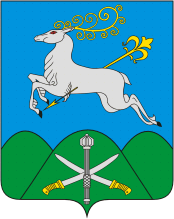 АДМИНИСТРАЦИЯ МУНИЦИПАЛЬНОГО ОБРАЗОВАНИЯКАВКАЗСКИЙ РАЙОНПОСТАНОВЛЕНИЕот 16.07.2015      			                                     № 1102О порядке разработки и утверждения бюджетного прогнозамуниципального образования Кавказский район на долгосрочный период(с изменениями от 08.07.2016г. № 951, от 18.11.2016г. № 1521, от 12.08.2022г. № 1213, от 14.09.2022 г. № 1377, от 07.11.2023 г. № 1823)В соответствии со статьей 170.1 Бюджетного кодекса Российской Федерации п о с т а н о в л я ю:1. Утвердить Порядок разработки и утверждения бюджетного прогноза муниципального образования Кавказский район на долгосрочный период (прилагается).2. Отделу по связям со СМИ и сопровождению официального сайта администрации муниципального образования Кавказский район (Винокурова) обеспечить размещение настоящего постановления на официальном сайте администрации муниципального образования Кавказский район в информационно-телекоммуникационной сети "Интернет".3. Контроль за выполнением настоящего постановления возложить на  заместителя главы муниципального образования, начальника финансового управления администрации муниципального образования Кавказский район Л.А.Губанову.4. Постановление вступает в силу со дня его подписания.Глава муниципального образованияКавказский район                                                                                 В.Н.ОчкаласовПРИЛОЖЕНИЕк постановлению администрациимуниципального образованияКавказский районот 16.07.2015 г. № 1102(с изменениями от 08.07.2016г. № 951, от 18.11.2016г. № 1521, от 12.08.2022г. № 1213)ПОРЯДОКразработки и утверждения бюджетного прогнозамуниципального образования Кавказский районна долгосрочный период1. Настоящий Порядок определяет правила разработки и утверждения, период действия, а также требования к составу и содержанию бюджетного прогноза муниципального образования Кавказский район на долгосрочный период (далее – Бюджетный прогноз).2. Бюджетный прогноз разрабатывается и утверждается каждые три года на шесть и более лет на основе прогноза социально-экономического развития муниципального образования Кавказский район на долгосрочный период (далее – Долгосрочный прогноз).В Бюджетный прогноз могут быть внесены изменения без продления периода его действия на основании изменений в Долгосрочный прогноз и в решение Совета муниципального образования Кавказский район о бюджете муниципального образования Кавказский район (далее – районный бюджет).Разработка (подготовка проекта изменений) Бюджетного прогноза осуществляется финансовым управлением администрации муниципального образования Кавказский район (далее - финансовое управление).3. Бюджетный прогноз включает:1) основные подходы к формированию бюджетной политики муниципального образования Кавказский район на долгосрочный период;2) основные характеристики районного бюджета и консолидированного бюджета муниципального образования Кавказский район, а также показатели объема муниципального долга муниципального образования Кавказский район;3) показатели финансового обеспечения муниципальных программ муниципального образования Кавказский район на период их действия;4) иные показатели, характеризующие районный бюджет и консолидированный бюджет муниципального образования Кавказский район.4. Исключен с 07.11.2023г.5. Отдел экономического развития администрации муниципального образования Кавказский район в целях разработки Бюджетного прогноза (подготовки проекта изменений Бюджетного прогноза) направляет в финансовое управление:1) до 30 октября текущего финансового года параметры Долгосрочного прогноза (изменения Долгосрочного прогноза) и пояснительную записку к ним;2) до 1 декабря текущего финансового года параметры Долгосрочного прогноза (изменения Долгосрочного прогноза) с учетом корректировки Долгосрочного прогноза в соответствии с решением главы муниципального образования Кавказский район и пояснительную записку к ним.5.1. В целях обеспечения открытости и доступности информации об основных положениях документов стратегического планирования проект Бюджетного прогноза (проект изменений Бюджетного прогноза) подлежит размещению на официальном сайте администрации муниципального образования Кавказский район, а также на общедоступном информационном ресурсе стратегического планирования в информационно-телекоммуникационной сети "Интернет".Финансовое управление обеспечивает проведение процедуры общественного обсуждения проекта Бюджетного прогноза (проекта изменении Бюджетного прогноза) путем размещения на официальном сайте администрации муниципального образования Кавказский район в информационно-телекоммуникационной сети «Интернет» с указанием следующей информации:сроков начала и завершения проведения общественного обсуждения проекта Бюджетного прогноза (проекта изменений Бюджетного прогноза), установленных финансовым управлением и составляющих не менее 7 календарных дней со дня размещения проекта Бюджетного прогноза (проекта изменений Бюджетного прогноза) на официальном сайте администрации муниципального образования Кавказский район в информационно-телекоммуникационной сети "Интернет";контактной информации для направления замечаний и (или) предложений к проекту Бюджетного прогноза (проекту изменений Бюджетного прогноза).Замечания и предложения, поступившие в ходе общественного обсуждения проекта Бюджетного прогноза (проекта изменений Бюджетного прогноза), носят рекомендательный характер.Финансовое управление в течение 10 календарных дней рассматривает поступившие замечания и предложения и оформляет протокол по результатам общественного обсуждения проекта Бюджетного прогноза (проекта изменений Бюджетного прогноза) с обоснованием принятия (отклонения) предложений и замечаний, который подписывается заместителем главы, начальником финансового управления администрации муниципального образования  Кавказский район.В целях информирования граждан, юридических лиц о принятии (отклонении) предложений и замечаний по результатам проведенного общественного обсуждения протокол размещается на официальном сайте администрации муниципального образования Кавказский район в информационно-телекоммуникационной сети «Интернет» в течение 10 календарных дней после подписания протокол по результатам общественного обсуждения проекта Бюджетного прогноза (проекта изменений Бюджетного прогноза).6. Финансовое управление в срок, не превышающий двух месяцев со дня внесения в Совет муниципального образования Кавказский район решения о районном бюджете, уточняет показатели проекта Бюджетного прогноза и представляет в администрацию муниципального образования Кавказский район для утверждения проект Бюджетного прогноза (проект изменений Бюджетного прогноза).7. Бюджетный прогноз (изменения Бюджетного прогноза) утверждается (утверждаются) администрацией муниципального образования Кавказский район в срок, не превышающий двух месяцев со дня официального опубликования решения Совета муниципального образования Кавказский район о районном бюджете.Финансовое управление в течение 10 дней со дня утверждения бюджетного прогноза или внесения в него изменений направляет его на общедоступный информационный ресурс стратегического планирования в информационно-телекоммуникационной сети «Интернет» для обязательной государственной регистрации в федеральном государственном реестре документов стратегического планирования.8. Мониторинг и контроль реализации Бюджетного прогноза осуществляются на ежегодной основе финансовым управлением.Финансовое управление не позднее 30 мая года, следующего за отчетным, подготавливает отчет о результатах мониторинга реализации Бюджетного прогноза.Результаты мониторинга размещаются на официальном сайте администрации муниципального образования Кавказский район и на общедоступном информационном ресурсе стратегического планирования в информационно-телекоммуникационной сети «Интернет», а также подлежат отражению в ежегодном отчете главы муниципального образования Кавказский район.Заместитель главы,начальник финансового управления                                            Л.А. Губанова